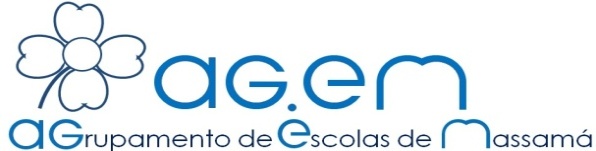 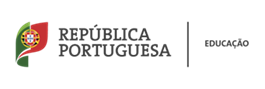 INGLÊS - Planificação Anual – Síntese                                                                                                           Professoras: Célia Baixa e Fernanda CorreiaNota: Leitura extensiva: Something FishyManual: Move On, Texto Ano de Escolaridade: 8º (nível 4)Ano letivo: 2017/2018TemasSubtemasAulas Previstas1º PeríodoAcabou o VerãoTempos Livres. Escola;. Férias; . Atividades de Tempos Livres ;+/- 262º PeríodoAlimentação e ModaMúsica e Filmes. Alimentos, Refeições e Menus; .Vestuário e Moda; . Preferências Musicais;. Tipos de Filmes;+/- 223º PeríodoOs Mass Media Meio Ambiente. Revistas e Jornais; . Rádio e Televisão;. Poluição e Defesa do Meio Ambiente;+/- 18Total  anual       +/– 66ObservaçõesA presente síntese poderá ser sujeita a alterações/adaptações.A estes conteúdos temáticos estão associados vários conteúdos gramaticais e lexicais que constam das planificações da disciplina.  